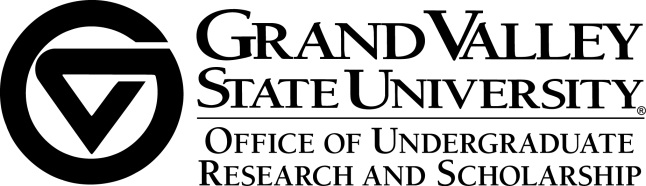 OURS Project Supplies Grant ApplicationPROPOSED BUDGET TEMPLATEThis template must be typed and included in your PDF application.Proposed BudgetPlease itemize your budget and include only those items which directly pertain to your project.Description of ItemTimeline(proposed date of reimbursement request)AmountTotal amount requested (not to exceed $500):Total amount requested (not to exceed $500):